Note: longueur recommandée entre 10-12 pages
Nom de l'Organisation: Aperçu du projet
Dans les pays en développement, près d´un tiers de jeunes filles n´ont pas d´emploi ou bien elles ont abandonné l´école. En Haïti, les jeunes de moins de 30 ans représentent 70% de la population. Les jeunes femmes de familles pauvres ont plus de difficultés à trouver le premier travail en comparaison avec les jeunes hommes du même âge et du même niveau éducatif. Pour cela, le projet IPA/ AGI vise à accroitre l’autonomisation et le développement d’opportunités socio-économiques pour 1,000 jeunes filles vulnérable de Port-au-Prince, Haïti, à travers des cours de formation professionnelle et de compétences de vie, afin d´accroître leur employabilité et leur capacité d´obtenir des revenus à long terme. Investir dans les jeunes femmes d´Haïti est un investissement direct dans le futur du pays. Ce projet est aligné avec la Note de Stratégie Intérimaire (ISN) de la Banque Mondiale avec Haïti et la stratégie du gouvernement concernant la création d´emplois et des compétences au pays. DÉFIHaïti continue de son redressement suite  au séisme dévastateur qui a tué 100,000 personnes et qui a détruit l´infrastructure du pays en 2010. Les femmes jouent un rôle important dans la société haïtienne, mais elles restent cependant largement sous-représentées sur le marché du travail. Les femmes qui travaillent ont tendance à le faire dans des emplois traditionnellement  «féminins». Cette situation représente une opportunité manquée dans ce processus de reconstruction et le développement du paysAPPROCHE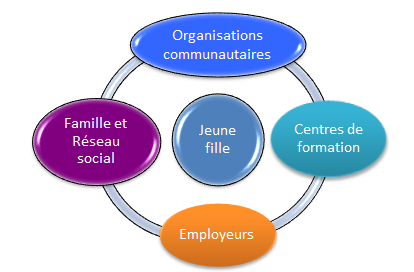 Le projet adopte une approche intégrée combinant formation technique non traditionnelle et compétences de vie (soft-skills), et plaçant les bénéficiaires au milieu d´un réseau d’appui social et professionnel où la responsabilité de la jeune femme à prendre en main son avenir est également soulignée. Les jeunes femmes formées dans le cadre de ce projet reçoivent une formation technique, de 4 à 6 mois dans plusieurs centres de formation basés à Port-au –Prince, dans les métiers dits non-traditionnels tels que la plomberie, la construction, les engins lourds ou la technologie de l´information, etc. Outre les cours de formation technique, les bénéficiaires du programme reçoivent en parallèle une formation en compétences de vie en 8 modules incluant l´estime de soi, l´engagement civique, la santé sexuelle et reproductive, la violence à l´égard des femmes, le développement et l’éthique professionnels, la préparation aux désastres, principes de gestion financière personnelle et comment vivre avec le handicap. Après avoir fini la formation professionnelle et la formation de compétences de vie, les jeunes filles ont l´opportunité de participer à des stages d´un mois en milieu professionnel pour mettre en application les compétences acquises pendant la formation et accroitre leur expérience professionnelle afin de faciliter leur entrée au marché du travail.Dans le cadre du programme, les jeunes femmes reçoivent également des allocations mensuelles de subsistance d’un montant d’environ US$40 afin de couvrir les frais de transport et de la nourriture pendant la formation. Le suivi et l´évaluation du projet se compose d’une évaluation d´impact, d’une plateforme en ligne de suivi qui collecte de manière hebdomadaire les données importantes des bénéficiaires tels que leurs notes, absences ou leur niveau de participation, ainsi que d’évaluations qualitatives (entretiens avec les bénéficiaires, leurs parents, membres de leur communauté, centres de formation, organisations communautaires et employeurs). Le projet sera mis en œuvre entre novembre 2012 et juin 2014.Renseignements sur le centre de formation 
Nom du Centre de Formation: Année de création de l’organisation :
Numéro de fournisseur de la Banque mondiale (Vendor Number) :
 Nombre sites (quartiers) où l’organisation intervient et  adresse de chacun :Information de contact du coordonnateur de projet qui travaillera sur le projet AGI (le numéro de téléphone, téléphone cellulaire, et le courrier électronique) 

Structure administrative et effectifs de l'organisation (ressources humaines), y compris le nombre d'instructeurs :
 Taille et la capacité de l'organisation (capacité de travail, d’acceuil) :
Description des installations (bureau, salles de réunion, espace de rencontre etc.), y compris les conditions et les considérations de sécuritéExpérience 
Merci de fournir les informations sur les projets réalisés dans le passé rendant votre organisation particulièrement qualifiée pour répondre aux besoins de formation des jeunes filles du projet AGI Merci d’utiliser le modèle ci-dessous. Copier au besoin le tableau ci-dessous pour identifier plusieurs projets. Project #1 Merci de fournir le CV des personnes suivantes : Directeur/directrice de l’organisation, coordinateur du projet et de l’équipe ayant travaillé sur ce projet. Project #2
Projet de groupe ciblé
Merci de fournir les informations suivantes:
Nombre de filles que votre organisation est en mesure d’être inscrite et de suivre dans de bonnes conditions la formation dans chaque cohorte ? Situation géographique (quartier)Pourcentage de jeunes filles dans le total des personnes recevant une formation dans votre/vos centre(s) ?Expertise auprès des populations à faible revenu et défavorisées à Port-au-Prince. Allez-vous offrir / besoin de formation pour vos instructeurs sur les questions de genre ou les risques spécifiques aux jeunes adolescentes?
Types de formation proposés et curriculumMerci de fournir des information concernant :Les types de formation proposés par votre centre :Résumé des contenus de chaque formation (Merci d’attacher en annexe les syllabus et autres informations spécifiques concernant ces formations) Proposition de stratégie/ approche de votre centre afin de s’assurer que les jeunes filles font un choix informés dans la formation qu’elles choisissent de suivre dans votre centre (niveau minimum, opportunité de carrière, contraintes et opportunités etc.) Proposition concernant la stratégie de votre centre afin d’assurer que les instructeurs sont correctement formés et sensibilisés aux besoins spécifiques des jeunes filles venant de milieux défavorisés.Votre centre administre-t-il des tests/ examens d’entrée ? Si oui, merci d’attacher des exemples en annexe. Compétences de vie (soft skills) et services complémentairesMerci de fournir des information concernant :L’organisation de mentorat et groupes d’entre-aide au sein des jeunes filles du programme (en collaboration avec les ONG partenaires)Le développement de compétences de vie (en collaboration avec les ONG partenaires)Quelle est la stratégie  de votre organisation pour résoudre les problèmes difficiles tels que le manque de performance et l’absence des jeunes filles en formation, le harcèlement sexuel, et le circonstances personnelles et familiales difficiles ?
 Décrire l'expérience de votre organisation face aux conséquences de la violence physique et sexuelle ainsi que de votre stratégie visant à prévenir cette violence;Votre centre est-il capable de faciliter les options de garde d'enfants, y compris  via des groupes d'entraide de filles (en coordination avec les ONG partenaires)
Chronologie : Cycle de formation

Merci de fournir des informations au sujet de votre cycle de formation et le calendrier proposé à partir de Juin 2012 ou immédiatement après. La Banque mondiale AGI Haïti comprendra 2 cohortes entre Juin 2012 et Septembre/Novembre 2013.
Suivi et Evaluation (M&E)

(Merci de fournir de échantillons sous forme d'annexe le cas échéant) Comment surveillez-vous les questions suivantes : 
1. Participation au projet (participation aux activités, présence en formation etc.) 2. Performance  de la jeune fille au centre de formation (résultats) i.e. comment s’assurer que tout se passe bien au centre de formation
3. Comment suivre l’identification et la gestion des problèmes des jeunes filles ?4. Serez-vous capable de suivre le placement professionnel et la satisfaction au travail? (Comment ?)
5. La participation à ce projet  implique-t-il l'embauche de personnel supplémentaire? Comment proposez-vous pour les former et assurer la qualité?6. Décrivez les défis majeurs auxquels votre projet / organisation pourrait être confronté(e) dans la mise en œuvre et comment vous pourrez les surmonter.Proposition Technique (Centres de Formation)Initiative pour les Adolescentes en Haïti (AGI)Avril, 2012Nom et PrenomNumero de telephone cellulaire (1)Adresse email Nom du projetNom de l’organisation partenaireBudget total du projetNombre de bénéficiaires du projet (merci de fournir l’information de manière désagrégée par genre). Description résumée du projet (10 lignes maximum). Coordinateur du projet et équipeNom du projetNom de l’organisation partenaireBudget total du projetNombre de bénéficiaires du projet (merci de fournir l’information de manière désagrégée par genre). Description résumée du projet (10 lignes maximum). Coordinateur du projet et équipe